Приложениек постановлению администрации муниципального района Пестравский	                                                                        от ______________ №_____СТОИМОСТЬуслуг по погребению умерших пенсионеров, не подлежавших обязательному социальному страхованию на случай временной нетрудоспособности и в связи с материнством на день смерти, предоставляемых согласно гарантированному перечню услуг по погребению на территории муниципального района Пестравский Самарской области  с 01.02.2017 годаОб определении стоимости услуг по погребению умерших пенсионеров, не подлежавших обязательному социальному страхованию на случай временной нетрудоспособности и в связи с материнством на день смерти, предоставляемых согласно гарантированному перечню услуг по погребению на территории муниципального района Пестравский Самарской области  с 01.02.2017 годаВ соответствии с Федеральным законом от 06.04.2015 №68-ФЗ, 12.01.1996 г. № 8-ФЗ "О погребении  и похоронном деле",  руководствуясь статьями 41, 43 Устава муниципального района Пестравский, администрация муниципального района Пестравский, ПОСТАНОВЛЯЕТ:Определить стоимость услуг по погребению умерших пенсионеров, не подлежавших обязательному социальному страхованию на случай временной нетрудоспособности и в связи с материнством на день смерти, предоставляемых согласно гарантированному перечню услуг по погребению на территории муниципального района Пестравский Самарской области  с 01.02.2017 года согласно приложению.Постановление администрации муниципального района Пестравский Самарской области  от 24.01.2017г.№34 считать утратившим силу. Опубликовать настоящее постановление в районной газете "Степь" и разместить на официальном  Интернет-сайте муниципального района Пестравский.Контроль за исполнением настоящего постановления возложить на заместителя Главы – руководителя финансового управления муниципального района Пестравский Кудрявцеву Л.Н.  Глава муниципального района Пестравский                                                                                      А.П.ЛюбаевСтаркова Е.В.  8(84674) 22478Уважаемая Анна Вячеславовна! В  соответствии с внесенными изменениями в  ст. 4.2. Федерального закона от 06.04.2015 N 68-ФЗ  "О приостановлении действия положений отдельных законодательных актов Российской Федерации в части порядка индексации окладов денежного содержания государственных гражданских служащих, военнослужащих и приравненных к ним лиц, должностных окладов судей, выплат, пособий и компенсаций и признании утратившим силу Федерального закона "О приостановлении действия части 11 статьи 50 Федерального закона "О государственной гражданской службе Российской Федерации" в связи с Федеральным законом "О федеральном бюджете на 2015 год и на плановый период 2016 и 2017 годов"" вступающими в силу с 01.02.2017г.,  администрация  муниципального района Пестравский Самарской области направляет  Вам   повторно для согласования проект постановления администрации муниципального района Пестравский Самарской области «Об определении стоимости услуг по погребению умерших пенсионеров, не подлежавших обязательному социальному страхованию на случай временной нетрудоспособности и в связи с материнством на день смерти, предоставляемых согласно гарантированному перечню услуг по погребению на территории муниципального района Пестравский Самарской области с 1 февраля 2017 года».Глава муниципального района Пестравский                                                                             А.П.ЛюбаевСтаркова Е.В. 8(84674) 2-24-78№ п/пНаименование услуг по погребениюСтоимость услуг в руб.1.Оформление документов необходимых для погребения1.1Справка о рождении на выплату социального пособияБесплатно1.2Справка о захороненииБесплатно 2.Предоставление и доставка гроба и других предметов, необходимых для погребения2.1Предоставление гроба, изготовленного из пиломатериалов или комбинированного из древесноволокнистых плит и пиломатериалов, обитого снаружи и внутри хлопчатобумажной тканью1984,322.2Постель гроба из хлопчатобумажной ткани или нетканого полотна468,93.Перевозка тела умершего на кладбище3.1Услуги по перевозке тела умершего на кладбище1298,324.Погребение4.1Рытье могилы, опускание гроба и засыпка могилы грунтом с устройством холмика и установление таблички1810,71Итого5562,25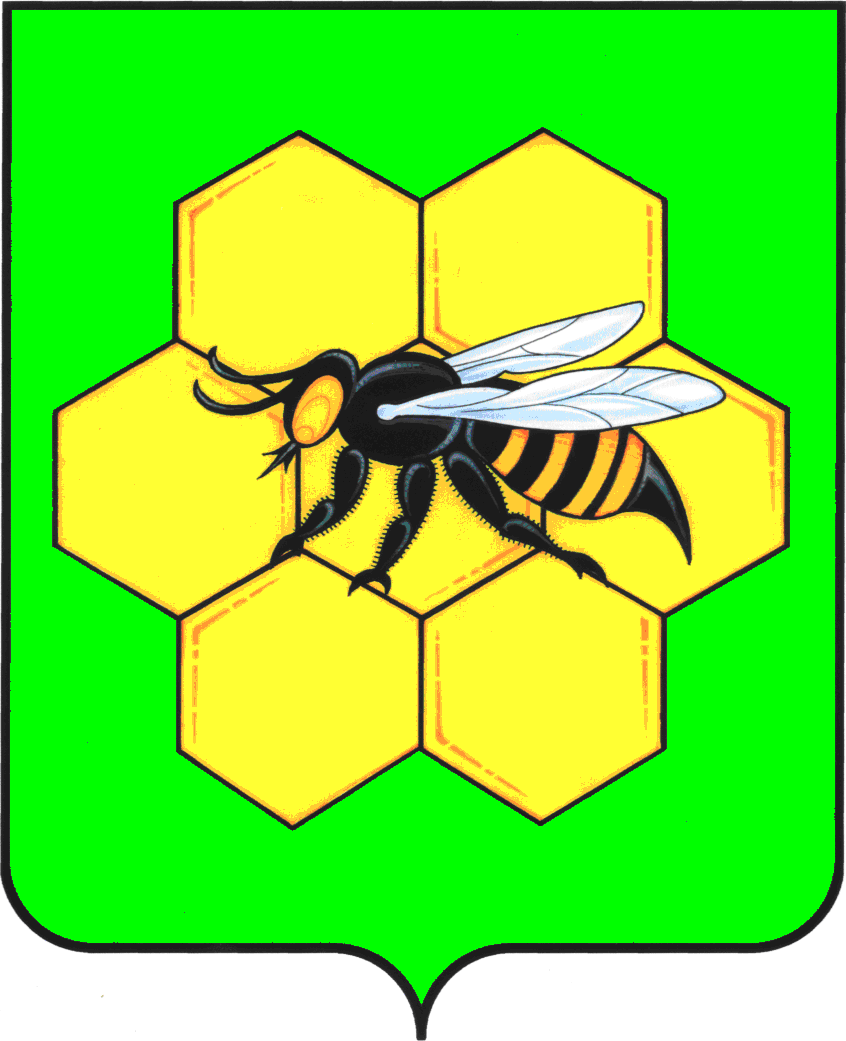 АДМИНИСТРАЦИЯМУНИЦИПАЛЬНОГО РАЙОНА ПЕСТРАВСКИЙСАМАРСКОЙ ОБЛАСТИПОСТАНОВЛЕНИЕ_____________№_______АДМИНИСТРАЦИЯМУНИЦИПАЛЬНОГО РАЙОНА ПЕСТРАВСКИЙСАМАРСКОЙ ОБЛАСТИ446160, с.Пестравка, ул.Крайнюковская, 84Телефон: (84674) 2-15-44, 2-18-35, 2-12-33Факс: (84674) 2-19-33, 2-15-44e-mail: pestravka@samtel.ruот____________________№___________на №__________________от___________Управляющему  ГУ Отделения  Пенсионного фонда  РФ по Самарской области  А.В. Зайцевой443041, г. Самара, ул. Садовая,175